Tavaszi virág Mit is lehetne ilyenkor alkotni, mit nyíló virágokat? 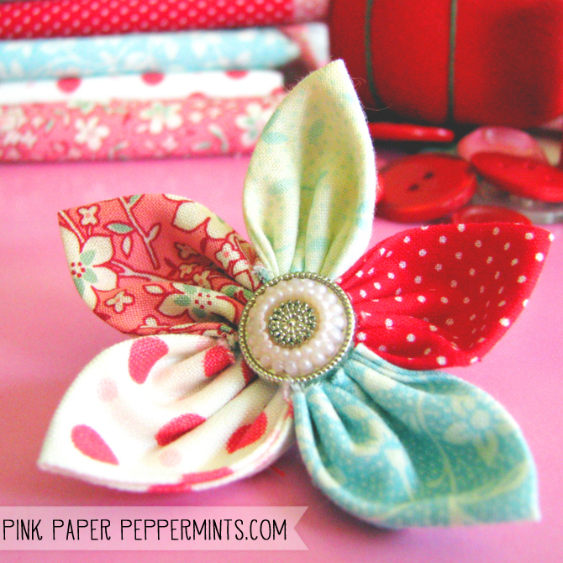 Ez a tavaszi virág alkalmas akármilyen ünnepre, születésnapra, névnapra.  Kör alakú maradék anyagokat használunk fel. Egyforma köröket kb. 7cm-es sugárral vágunk ki, 4-5 db-ot. Ha nagyobbat vagy kisebbet szeretnénk, nem probléma, megtehetjük. Ha több kört vágunk, annál dúsabb lesz a virágunk. Négy részbe hajtjuk és minden réteget együtt beráncolunk, majd egymás mellé fűzzük őket.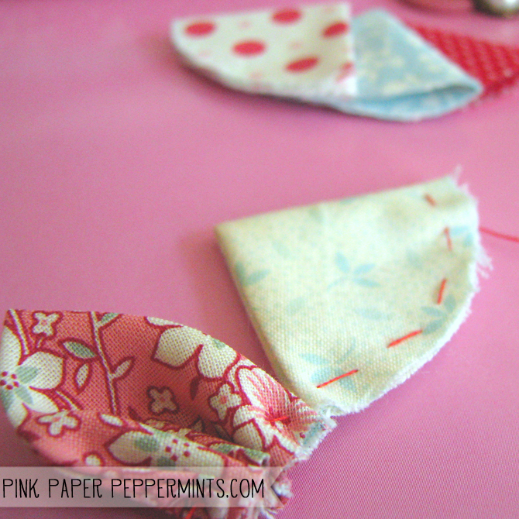 Amikor körbe értünk, a közepére egy nagy gombot varrunk, hogy eltakarjuk a szirmok kezdeteit. Sok virágot is fel lehet fűzni, vagy csokorba kötni. Remélem sikerültek a húsvéti díszek és örvendett, aki kapta. Szép kikeletet mindnyájatoknak!Gabi néni 